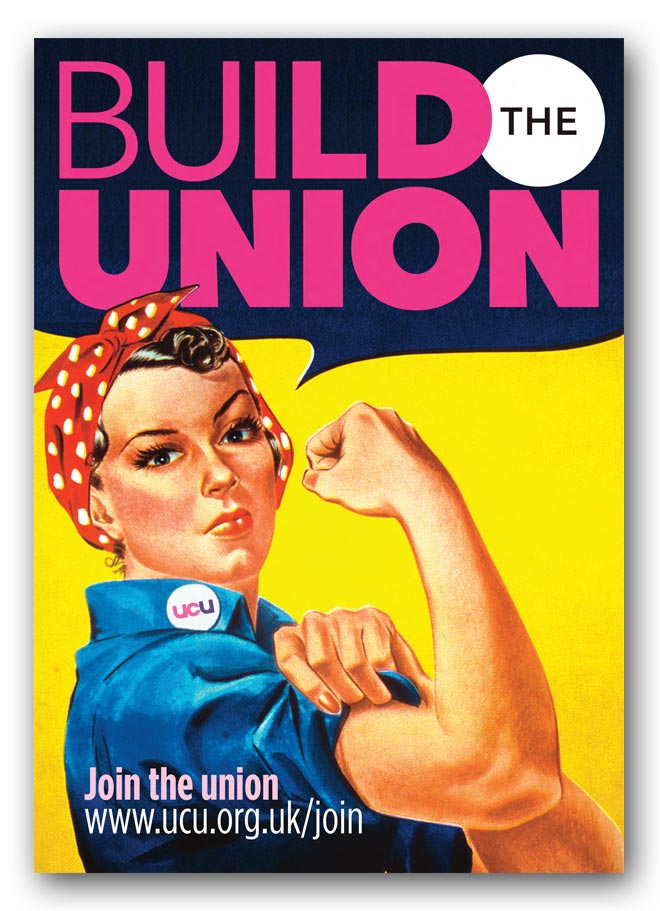 NEWSLETTER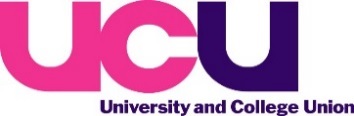 